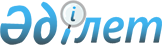 Об утверждении порядка предоставления льгот отдельным категориям граждан и возмещения министерствам, государственным комитетам, центральным, местным исполнительным органам и иным юридическим лицам расходов, связанных с ними
					
			Утративший силу
			
			
		
					П о с т а н о в л е н и е Правительства Республики Казахстан от 29 апреля 1996 г. N 527 Утратило силу - постановлением Правительства РК от 31 января 2001 г. N 161 (вступает в силу с 1 января 2001 г.) ~P010161.

      Правительство Республики Казахстан ПОСТАНОВЛЯЕТ: 

      1. Утвердить прилагаемый Порядок предоставления льгот отдельным категориям граждан и возмещения министерствам, государственным комитетам, центральным, местным исполнительным органам и иным юридическим лицам расходов, связанных с ними. 

      2. Министерству финансов Республики Казахстан, акимам областей и г. Алматы обеспечить финансирование расходов, связанных с предоставлением льгот. 

      3. В целях своевременного предоставления льгот гражданам, имеющим на них право, Министерству юстиции Республики Казахстан совместно с министерствами и государственными комитетами провести систематизацию законодательной базы, устанавливающей льготы отдельным категориям граждан и выходящей за пределы полномочий Министерства социальной защиты населения Республики Казахстан, и представить ее перечень до 15 мая в Правительство Республики Казахстан на утверждение. 

 

   Премьер-МинистрРеспублики Казахстан

                                                УТВЕРЖДЕН                                     постановлением Правительства                                           Республики Казахстан                                       от 29 апреля 1996 г. N 527 



 

                              П О Р Я Д О К 

               предоставления льгот отдельным категориям 

          граждан и возмещения министерствам, государственным 

         комитетам, центральным, местным исполнительным органам 

          и иным юридическим лицам расходов, связанных с ними 



 

      Настоящий порядок действует на территории Республики Казахстан и определяет условия предоставления льгот отдельным категориям граждан и возмещения министерствам, государственным комитетам, центральным, местным исполнительным органам и иным юридическим лицам расходов, связанных с ними. 

      Перечень и размеры льгот по каждой категории граждан регламентируются соответствующими законами и нормативными актами, действующими на территории Республики Казахстан. 



 

            1. Предоставление льгот по жилищно-коммунальным 

             услугам, возмещение расходов, связанных с ними 

 



 

                                   1. Лица, имеющие право на льготы по квартирной плате (эксплуатационным расходам) и коммунальным услугам, или квартиросъемщики и владельцы приватизированных квартир, домов, ЖСК, в семьях которых есть лица, имеющие право на получение льгот по квартирной плате (эксплуатационным расходам) и коммунальным услугам, по месту прописки представляют в жилищно-эксплуатационные организации (ЖЭО), дирекции по эксплуатации здания (ДЭЗ), управления коммунального хозяйства (гор-райкомхозы), потребительские кооперативы собственников квартир (домов) или другие общественные формирования , оформляющие лицевые счета на оплату коммунальных услуг и платы за квартиру и содержание дома, следующие документы:      удостоверение, справку или другие документы, подтверждающиесоциальный статус;     паспорт или удостоверение личности гражданина и членов семьи,свидетельства о рождении детей;     ордер на жилье или договоры приватизации, купли-продажи, а такжедомовую книгу, план дома.     В связи с отсутствием в паспорте (удостоверении личности) новогообразца прописки гражданами дополнительно представляется справкапаспортного стола о месте проживания.     Сноска. В дальнейшем жилищно-эксплуатационные организации (ЖЭО),             дирекции по эксплуатации зданий (ДЭЗ), управления             коммунального хозяйства (гор-райкомхозы), потребительские             кооперативы собственников квартир (домов) или другие             общественные формирования именуются             "жилищно-эксплуатационные организации (ЖЭО)". 

       2. Жилищно-эксплуатационные организации представленные документы регистрируют и заполняют необходимые реквизиты в журнале и лицевой карточке квартиросъемщика, владельца квартиры (дома). 

      На основании указанных документов один раз в год формируется список основных квартиросъемщиков и владельцев квартир (домов), ЖСК по установленной форме (приложение 1 к настоящему Порядку) в нескольких экземплярах, один из которых остается в ЖЭО, другие передаются в организации , оказывающие те или иные услуги (теплоснабжающие организации, водопроводно-канализационные организации, организации газового и лифтового хозяйства, саночистки). 

      При утрате или появлении права на льготы квартиросъемщик, владелец квартиры (дома) обязан в течение месяца сообщить об этом в ЖЭО, а лица, проживающие в частном секторе, - в организации, оказывающие услуги. На основе этих данных ЖЭО ежеквартально вносят соответствующие изменения в основной список льготников. 

      ЖЭО, организации обязаны ежегодно, в I квартале, проверять документы льготников. 

      3. Организации, оказывающие услуги, на основе полученного списка не позднее 20 числа по истечении квартала составляют по форме согласно приложению 2 к настоящему Порядку расчет на сумму предоставленных льгот, подлежащую возмещению из бюджета. Размер льгот для включения в расчет определяется на основании тарифов на оказываемые услуги, утвержденных местными исполнительными органами. 

      4. В случае, если ЖЭО не ведет учет квартиросъемщиков по каким-либо видам платежей, то учет льготников организации жилищно-коммунального хозяйства осуществляют в порядке, изложенном в пункте 1, по аналогии с жилищно-эксплуатационными организациями. 

      5. В соответствии с порядком, изложенным в пунктах 1 и 2, осуществляется учет и возмещаются затраты по предоставлению льгот в ведомственном, частном жилом фонде, жилищно-строительном кооперативе. 

      6. Для возмещения расходов, связанных с предоставлением льгот по квартирной плате (эксплуатационным расходам) и оплате коммунальных услуг (горячее и холодное водоснабжение, канализация, центральное отопление жилого фонда, содержание лифтов, вывоз мусора), организации жилищно-коммунального хозяйства, оказывающие эти услуги, представляют расчеты по форме согласно приложению 2 к настоящему Порядку финансовым органам по месту их нахождения. 

      7. Областные финансовые управления возмещают расходы организациям, оказывающим услуги по оплате и содержанию жилья, горячему и холодному водоснабжению, канализации, центральному отоплению жилого фонда, вывозу мусора, содержанию лифтов платежным поручением за счет средств местных бюджетов с отнесением расходов по соответствующим главам раздела 100 "Народное хозяйство" действующей бюджетной классификации, по новой классификации - функциональная группа 06 "Социальное страхование и обеспечение", функция 01 "Социальное страхование", подфункция 06 "Другие виды социальной помощи ", учреждение 105 "Аппарат акимов", программы 29 "Возмещение затрат, связанных с предоставлением льгот по жилищно-коммунальным услугам участникам, инвалидам ВОВ и некоторым категориям граждан, проживающих в домах местных исполнительных органов" и 30 - для ведомственных жилых фондов, подпрограммы 03-18 "Перечень льготников". 

      8. Предоставление 50-процентной скидки по оплате коммунальных услуг не распространяется на членов семей инвалидов от общего и профессионального заболевания, трудового увечья и членов семей персональных пенсионеров. 

      Плата за отопление помещения для указанных категорий лиц предусмотрена в размере 50 процентов на всю занимаемую площадь. 

      9. Отопление полезной площади, превышающей 50 кв. метров, оплачивается участниками и инвалидами Великой Отечественной войны, а также вдовами воинов, погибших в Великой Отечественной войне, не вступившими в повторный брак, в размере 50 процентов тарифа, установленного для населения. 

      Другие граждане, пользующиеся льготами согласно Указу Президента Республики Казахстан, имеющему силу Закона, от 28 апреля 1995 г. N 2247 U952247_ , производят оплату за отопление всей полезной площади со скидкой в размере 50 процентов от установленного тарифа для населения. 



 

              2. Предоставление льгот на потребление газа 

                и возмещение расходов, связанных с ними 



 

      10. Граждане, которым по действующему законодательству предусмотрены льготы за потребление газа на отопление, приготовление пищи и подогрев воды (кроме инвалидов и участников Великой Отечественной войны, вдов воинов, погибших в Великой Отечественной войне, не вступивших в повторный брак), производят оплату за газ в размере 50 процентов утвержденного тарифа в пределах установленных норм. При превышении установленных норм отпуска газа на отопление плата взимается по общему тарифу, утвержденному для населения. 

      Инвалидам и участникам Великой Отечественной войны, а также вдовам воинов, погибших в Великой Отечественной войне, не вступившим в повторный брак, газ на отопление полезной площади в пределах 50 кв. метров отпускается бесплатно. Оплата за отопление полезной площади, превышающей 50 кв. метров (в пределах установленных норм), производится в размере 50 процентов тарифа, установленного для населения. Газ на приготовление пищи и подогрев воды отпускается бесплатно. 

      Члены семьи, проживающие совместно с инвалидами и участниками войны и лицами, приравненными к ним, производят плату за газ на приготовление пищи и подогрев воды со скидкой в размере 50 процентов установленного тарифа. 

      Расход газа на приготовление пищи и подогрев воды на одного жильца рассчитывается по фактически потребленному домовладением газу, за минусом его объемов на отопление по норме, и численности жильцов. 

      11. Граждане, имеющие право на получение льгот по оплате за газ и проживающие в домах государственного жилого фонда, обращаются в соответствующие жилищно-эксплуатационные организации (ЖЭО, ДЭЗ). При отсутствии таковых и там, где расчеты за газ через жилищно-эксплуатационные организации не ведутся - на предприятия газового хозяйства по месту жительства. 

      12. Граждане, имеющие право на льготы, представляют документы предприятию газового хозяйства или в жилищно-эксплуатационные организации один раз в год в соответствии с пунктом 1 настоящего Порядка. 

      При возникновении или утрате права на льготы по газу граждане обязаны в течение месяца уведомить об этом предприятие газового хозяйства или жилищно-эксплуатационную организацию. 

      13. Жилищно-эксплуатационные организации, предприятия газового хозяйства на основании документов, дающих право на льготы, делают отметку в карточке абонента на льготное обслуживание, ведут учет лиц, пользующихся льготами по оплате за газ, и составляют списки по форме согласно приложению 3 к настоящему Порядку. 

      14. На основании фактически отпущенного газа предприятия газового хозяйства ежеквартально составляют сводный расчет на возмещение затрат, связанных с предоставлением льгот по отпуску газа на отопление и приготовление пищи, по форме согласно приложению 4 и направляют его в финансовые органы по месту нахождения предприятий в срок до 10 числа месяца, следующего за отчетным кварталом. 

      15. Финансовые органы перечисляют предприятиям газового хозяйства, согласно их заявкам, средства авансом из местного бюджета по соответствующим главам раздела 100 "Народное хозяйство" действующей бюджетной классификации, по новой классификации - функциональная группа 06 "Социальное страхование и обеспечение", функция 01 "Социальное страхование", подфункция 06 "Другие виды социальной помощи", учреждение 105 "Аппарат акимов", программа 27 "Возмещение затрат, связанных с предоставлением льгот и услуг участникам, инвалидам ВОВ и некоторым категориям граждан по газу", подпрограммы 03-17 "Перечень льготников". 

      16. Финансовые органы производят окончательные взаиморасчеты с предприятиями газового хозяйства согласно данным отчета и перечисленного аванса на конец года, ежеквартально в срок до 30 числа месяца, следующего за отчетным кварталом, представляют в Министерство финансов Республики Казахстан отчет с расшифровкой контингента пользователей и пояснительной запиской (приложение 5). 



 

                3. Потребление электроэнергии на бытовые 

                      нужды и возмещение расходов 

 



 

                                   17. Областные финансовые управления из местных бюджетов ежеквартально производят финансирование расходов производственных электроэнергетических объединений (также потребителей энергоснабжающих организаций, от сетей которых получает электроэнергию население), связанных с предоставлением льгот гражданам, имеющим право на скидку по оплате за потребляемую электроэнергию, согласно представляемым сведениям о численности льготников. При этом такие потребители рассчитываются с энергоснабжающей организацией за электроэнергию, отпущенную населению через свои сети, в том числе и гражданам, имеющим льготы по оплате за электрическую энергию, по установленному прейскуранту. 

      18. (Пункт 18 утратил силу - постановлением Правительства РК от 30 сентября 1996 г. N 1192 P961192_ ) 

      19. Использование льготного тарифа на электроэнергию в двух и более местах одновременно не допускается. 

      20. Льгота на оплату за использованную электроэнергию для отопления и горячего водоснабжения с помощью электрокотлов, электроводонагревателей, электробойлеров, электротитанов не устанавливается. 

      21. Энергосбыт на основании документа, удостоверяющего право на льготу, уточняет списки граждан, пользующихся льготами. В списках указываются фамилия, имя, отчество пользователя льготой, а также адрес и номер документа, дающий право на льготы. 

      В случае оформления льгот через жилищно-эксплуатационные организации документы представляются в соответствии с пунктом 1 настоящего Порядка. 

      Энергосбыты представляют сводные расчеты по расходам, связанным с предоставлением льгот по электроэнергии, в производственные электроэнергетические объединения (потребителям энергоснабжающих организаций, от сетей которых получает электрическую энергию население), а те, в свою очередь, - в местные финансовые органы. 

      На основании полученных сведений местные финансовые управления перечисляют суммы произведенных расходов на расчетные счета производственных объединений в установленном порядке для последующего перечисления на счета подведомственных организаций для возмещения произведенных расходов. Государственные республиканские предприятия представляют в областные финансовые управления отчет о фактических расходах поквартально для уточнения финансирования в последующих кварталах. Для произведения окончательных расчетов в местные финансовые управления до 10 декабря текущего года представляются фактические данные произведенных расходов на компенсацию. 

      Оформление списков льготников хозяйствующие субъекты производят по аналогии с разделом 1 данного Порядка. 

      Финансовые органы перечисляют средства из местного бюджета по соответствующим главам раздела 100 "Народное хозяйство" действующей бюджетной классификации, по новой классификации - функциональная группа 06 "Социальное страхование и обеспечение", функция 01 "Социальное страхование", подфункция 06 "Другие виды социальной помощи", учреждение 220 "Министерство энергетики и угольной промышленности Республики Казахстан", программа 26 "Возмещение затрат, связанных с предоставлением льгот и услуг участникам, инвалидам ВОВ и некоторым категориям граждан по электроэнергии", подпрограммы 03-17 "Перечень льготников". 



 

              4. Предоставление льгот по топливу (углю или 

             жидкому печному топливу) и возмещение расходов 



 

      22. Инвалидам и участникам Великой Отечественной войны, а также вдовам воинов, погибших в Великой Отечественной войне, не вступившим в повторный брак, отпускается бесплатно топливо в пределах установленных норм (приложение 6) из расчета оплачиваемой площади одного домовладения, но не более 50 кв. метров. На площадь домовладения, превышающую 50 кв. метров, бесплатно отпускается топливо в размере 50 процентов от установленных норм. 

      Гражданам, которым по действующему законодательству предусмотрены льготы по приобретению топлива, отпуск его производится в пределах 50 процентов установленных норм на домовладение с печным отоплением. 

      Местные исполнительные органы имеют право устанавливать дополнительные льготы на приобретение топлива за счет средств местных бюджетов. 

      23. В случае, когда в домовладении несколько проживающих имеют право на льготное получение топлива, то данное право предоставляется одному из проживающих по более выгодному условию. 

      24. Для получения топлива на льготных условиях граждане подают заявление в местные исполнительные органы по месту жительства. 

      К заявлению прилагаются: 

      удостоверение (справка или другой документ), подтверждающее социальный статус; 

      справка предприятия коммунального хозяйства, подтверждающая факт отопления дома углем; 

      справка местного исполнительного органа о владении и проживании в домовладении в селе (в ауле), Бюро технической инвентаризации о владении и проживании в домовладении, составленная на основании технического паспорта на индивидуальное домовладение и домовой книги для прописки граждан, - в городе (приложение 7); 

      паспорт; 

      домовая книга для прописки граждан, проживающих в доме. 

      25. Оформление документов производится комиссиями местных исполнительных органов. 

      Заявление со всеми необходимыми документами рассматривается комиссией не позднее 3 дней после его поступления. 

      Решение комиссии по расчетам за приобретаемое топливо сообщается заявителю в течение 2 недель. 

      26. На основании решений комиссии формируются списки на получение топлива в 3 экземплярах, один из которых передается топливоснабжающей организации , а второй - в местные финансовые управления (приложение 8). 

      Лицам, имеющим право на льготы, выдаются индивидуальные справки на бесплатное получение топлива, с указанием социального статуса и нормы отпускаемого топлива (приложение 9). 



 

      Сноска. Под топливоснабжающими организациями следует понимать 

              акционерные общества, организации и отделения железных 

              дорог, занимающиеся реализацией угля, дров и жидкого 

              печного топлива населению. 



 

      27. Учет лиц, приобретающих топливо на льготных условиях, ведется в книге учета, где указываются фамилия, имя, отчество, год рождения, основание для льгот, место жительства и другие необходимые сведения. 

      28. Для получения топлива на льготных условиях в топливоснабжающей организации гражданами предъявляются: справка на бесплатное получение топлива, паспорт, а также домовая книга, где топливоснабжающей организацией делается отметка о факте получения топлива. 

      29. Расчеты за перевозку топлива и связанные с ним вспомогательные операции (погрузка, разгрузка) производятся по действующим тарифам и оплачиваются гражданами на общих основаниях. 

      30. Областные финансовые органы перечисляют топливоснабжающим организациям согласно их заявкам для расчета за топливо средства из местного бюджета по соответствующим главам раздела 100 "Народное хозяйство" действующей бюджетной классификации, по новой классификации - функциональная группа 06 "Социальное страхование и обеспечение", функция 01 "Социальное страхование", подфункция 06 "Другие виды социальной помощи", учреждение 105 "Аппарат акимов", программы 28 "Возмещение затрат, связанных с предоставлением льгот и услуг участникам, инвалидам ВОВ и некоторым категориям граждан по твердому топливу" и 32 - по жидкому топливу, подпрограммы 03-17 "Перечень льготников". 

      31. Сведения о фактических расходах на льготное обеспечение топливом топливоснабжающие организации представляют финансовым управлениям по форме согласно приложению 11 в срок до 10 числа месяца, следующего за отчетным кварталом. 

      32. Финансовые управления производят взаиморасчеты с топливоснабжающими организациями в конце года, ежеквартально в срок до 30 числа месяца, следующего за отчетным кварталом, представляют в Министерство финансов Республики Казахстан отчет (приложение 10) с расшифровкой контингента пользователей и пояснительной запиской. 



 

                5. Предоставление льгот по услугам связи 

                   и возмещение потерь, связанных с ними 

 



 

                                   33. Лица, имеющие право на получение льгот по оплате услуг связи, обращаются в организации связи по месту жительства с заявлением и предоставляют документы о праве на льготы. 

      34. Организации связи, оказывающие льготные услуги, составляют один раз в квартал отчет по форме согласно приложению 12 и представляют его в вышестоящую областную организацию, которая обобщенные сведения по форме приложений 13, 14 направляет в Министерство транспорта и коммуникаций Республики Казахстан. Последнее направляет сводные данные в Министерство финансов Республики Казахстан по формам согласно приложениям 13, 14. 

      35. Министерство финансов Республики Казахстан из республиканского бюджета возмещает Министерству транспорта и коммуникаций Республики Казахстан потери в пределах фактических затрат по предоставлению льготных услуг один раз в квартал. Кредиты открываются по разделу 100 "Народное хозяйство" действующей бюджетной классификации, по новой классификации - функциональная группа 06 "Социальное страхование и обеспечение", функция 01 "Социальное страхование", подфункция 06 "Другие виды социальной помощи", учреждение 215 "Министерство транспорта и коммуникаций Республики Казахстан", программа 33 "Возмещение затрат, связанных с предоставлением льгот и услуг участникам, инвалидам ВОВ и некоторым категориям граждан по транспорту и связи", подпрограммы 03-17 "Перечень льготников". 

      36. Министерство транспорта и коммуникаций Республики Казахстан полученную из Министерства финансов Республики Казахстан компенсацию за предоставление льготных услуг переводит со своего бюджетного счета на бюджетные счета соответствующих областных организаций связи, а последние рассчитываются с районными организациями связи. 



 

            6. Предоставление льгот по проезду на транспорте 

                  и возмещение расходов, связанных с ними 

 



 

                                   37. Органы Министерства социальной защиты населения, Министерства обороны, Министерства внутренних дел, Комитета национальной безопасности, Государственного следственного комитета Республики Казахстан выдают лицам, имеющим право на бесплатный или льготный проезд, проездные листы талонов (или доверенности) на основании документов, подтверждающих их статус. Инвалидам 1 группы Великой Отечественной войны и приравненным к ним лицам выдаются дополнительные листы талонов на бесплатный проезд один раз в год (туда и обратно) по территории стран СНГ на железнодорожном транспорте и со скидкой 50 процентов стоимости на воздушном, водном и междугородном автомобильном транспорте для лица, сопровождающего их в поездках. Лицам, сопровождающим инвалидов 1 группы (кроме инвалидов войны), выдаются доверенности на льготный проезд с 50-процентной оплатой стоимости в осенне-зимний период на железнодорожном, воздушном, водном и междугородном автомобильном транспорте по территории Республики Казахстан. 

      Инвалидам 1 группы Великой Отечественной войны на основании удостоверения предоставляется право междугородного проезда в сезонный период с 1 октября по 15 мая со скидкой 50-процентной стоимости. Эта льгота предоставляется также одному человеку, сопровождающему инвалида войны 1 группы на основании справки органов социальной защиты населения, подтверждающей факт сопровождения инвалида. 

      Учет и контроль использования талонов (или доверенностей) осуществляют органы, выдавшие их. 

      Лица, имеющие право бесплатного проезда 1 раз в 2 года, могут использовать талоны за текущий и прошедший год (в случае неиспользования талона). 

      38. На основании документа, подтверждающего социальный статус граждан, и выданного проездного листа талонов (доверенности) предприятия воздушного, железнодорожного, водного или междугородного автомобильного транспорта выдают бесплатный или льготный билет. При наличии рейсов, выполняемых несколькими авиакомпаниями, льготный билет предоставляется только на рейсы, выполняемые Национальной акционерной авиакомпанией "Казахстан ауе жолы". 

      Кассир вырезает из листа талон на используемый вид транспорта и приклеивает последний на корешок билета, указав при этом наименование и номер документа, дающего основание на льготный проезд. В соответствии с этими корешками один раз в квартал кассами составляются отчеты по форме согласно приложению 15. 

      39. Указанный отчет направляется в вышестоящие транспортные организации, которые должны представить в Министерство транспорта и коммуникаций Республики Казахстан общие сведения о потерях доходов от предоставления льгот по форме согласно приложениям 16, 17. 

      40. В случае приобретения билетов за пределами республики на территории стран - участников Соглашения о взаимном признании прав на льготный проезд для инвалидов и участников Великой Отечественной войны, а также лиц, приравненных к ним, подписанном 12 марта 1993 года, или при приобретении авиабилетов на рейсы, выполняемые авиакомпаниями других стран (при отсутствии рейсов Национальной акционерной авиакомпании "Казахстан ауе жолы"), участники и инвалиды Великой Отечественной войны получают денежную компенсацию за расходы, понесенные при проезде на территории других государств - участников Соглашения, в размере 50 процентов стоимости проезда по месту получения пенсии по предъявлении проездных документов. 

      Один раз в квартал орган, выдавший льготный талон (удостоверение), составляет отчет по форме согласно приложению 18 и представляет в вышестоящий областной орган, который, в свою очередь, направляет в областное управление финансов сведения о произведенных затратах по выплате компенсации участникам и инвалидам войны за проезд по территории стран - участников Соглашения в размере 50 процентов стоимости проезда по форме согласно приложению 19. 

      Выдача компенсации участникам и инвалидам Великой Отечественной войны производится после проведения финансирования из местного бюджета. 

      41. Министерство транспорта и коммуникаций Республики Казахстан один раз в квартал представляет в Министерство финансов Республики Казахстан отчет по форме согласно приложениям 16, 17 о потерях доходов от предоставления льгот. 

      42. Возмещение расходов, связанных с предоставлением льгот на воздушном, железнодорожном, водном или автомобильном междугородном транспорте, производится Министерством финансов Республики Казахстан из республиканского бюджета в пределах фактических затрат по разделу 100 "Народное хозяйство" действующей бюджетной классификации на основании справки, представленной Министерством транспорта и коммуникаций (компенсация потери доходов транспортным организациям), по новой классификации - функциональная группа 06 "Социальное страхование и обеспечение", функция 01 "Социальное страхование", подфункция 06 "Другие виды социальной помощи", учреждение 215 "Министерство транспорта и коммуникаций Республики Казахстан", программа 33 "Возмещение затрат, связанных с предоставлением льгот и услуг участникам, инвалидам ВОВ и некоторым категориям граждан по транспорту и связи", подпрограммы 03-17 "Перечень льготников". 

      Компенсация затрат участников и инвалидов войны при проезде по территории СНГ в размере 50-процентной стоимости производится на основании справки, представленной органами социальной защиты населения, из местного бюджета по разделу 207 "Социальная защита населения" действующей бюджетной классификации, по новой классификации - функциональная группа 06, функция 01, подфункция 06, учреждение 213 "Министерство социальной защиты населения Республики Казахстан", программа 32 "Денежная компенсация инвалидам и участникам ВОВ за проезд по территории СНГ". 

      43. Министерству транспорта и коммуникаций Республики Казахстан и областным управлениям социальной защиты населения один раз в квартал на основании представленной справки по формам согласно приложениям 16, 17, 19 открываются кредиты из республиканского и местных бюджетов. В случае непредъявления этой справки ассигнования из бюджетов не предоставляются. 

      44. Министерство транспорта и коммуникаций Республики Казахстан со своего бюджетного счета перечисляет платежным поручением полученные средства транспортным организациям согласно фактически произведенным затратам. 

      Областные органы социальной защиты населения перечисляют подведомственным организациям суммы, необходимые только для выдачи компенсации на местах. 

     45. Возмещение затрат перевозчикам на предоставление льгот по проезду на автомобильном (кроме междугородного) и электрическом транспорте производится акимами областей за счет местных бюджетов по разделу 100 "Народное хозяйство" действующей бюджетной классификации, по новой классификации - функциональная группа 06, функция 01, подфункция 06, учреждение 105 "Аппарат акимов", программа 31 "Возмещение затрат, связанных с предоставлением льгот и услуг участникам, инвалидам ВОВ и некоторым категориям граждан по проезду на автотранспорте", подпрограммы 03-17 "Перечень льготников". 

      Основанием для проезда на всех видах городского пассажирского транспорта (кроме такси) и в сельской местности в пределах административного района является разовый или проездной билет. 

      На основании документа, подтверждающего социальный статус гражданина, имеющего льготу на проезд в транспорте общего пользования (кроме такси) в пределах административно-территориальной единицы (района, города) по месту жительства, выдается на бесплатной или льготной основе проездной билет. Порядок, обеспечивающий право граждан, имеющих льготу на проезд, устанавливается акимами областей. 

      Сноска. Пункт 45 - в редакции постановления Правительства РК от 11 ноября 1996 г. N 1365 P961365_ . 

      46. Порядок возмещения затрат, связанных с предоставлением льгот по проезду на городском транспорте и пригородных автобусах, а также проезду в сельской местности и междугородных маршрутах в пределах административного района, устанавливается акимами областей за счет местных бюджетов. 



 

               7. Предоставление путевок, компенсаций на 

               санаторно-курортное лечение и других выплат 

                 и возмещение расходов, связанных с ними 

 



 

                                   1) возмещение расходов за счет республиканского бюджета 



 

      47. Министерству социальной защиты населения Республики Казахстан для санаторно-курортного лечения и оказания материальной помощи лицам, имеющим право на эти льготы, ежеквартально открываются кредиты из республиканского бюджета по разделу 207, параграф 1 "Расходы на санаторно-курортное лечение и материальную помощь" действующей бюджетной классификации, а по новой классификации - функциональная группа 06 "Социальное страхование и обеспечение", функция 01 "Социальное страхование", подфункция 06 "Другие виды социальной помощи", учреждение 213 "Министерство социальной защиты населения Республики Казахстан", программа 31 "Компенсация расходов на санаторно-курортное лечение и материальной помощи инвалидам и участникам ВОВ и лицам, приравненным к ним". 

      48. Предоставление путевок на санаторно-курортное лечение инвалидам, участникам Великой Отечественной войны и лицам, приравненным к ним, производится по месту получения пенсии на основании заявления с указанием даты и заключения лечебного учреждения по месту жительства. 

      49. В случае непредоставления путевки на санаторно-курортное лечение инвалидам и участникам войны и лицам, приравненным к ним, нуждающимся по заключению медицинского учреждения в санаторно-курортном лечении, выплачивается по месту получения пенсии денежная компенсация в размере 50 процентов ее сложившейся средней стоимости без НДС за квартал на момент подачи заявления на путевку. 

      Лицам, ставшим инвалидами вследствие катастрофы на Чернобыльской АЭС, не воспользовавшимся правом ежегодного санаторно-курортного лечения, денежная компенсация выплачивается в конце года в размере сложившейся среднегодовой стоимости санаторно-курортной путевки. Выплата им денежной компенсации производится через органы социальной защиты населения. 

      50. Выплата ежегодной единовременной материальной помощи на оздоровление гражданам, пострадавшим вследствие катастрофы на Чернобыльской АЭС, производится на момент их обращения по мере поступления средств из республиканского бюджета. 

      Оформление и учет документов на оказание материальной помощи на оздоровление производится комиссией по назначению пособий, действующей в организациях, центрах занятости населения, органах социальной защиты населения. 

      Центры занятости населения на основе документов, подтверждающих статус граждан, претендующих на единовременную материальную помощь на оздоровление, выдают безработным, зарегистрированным в их центре, справки на получение материальной помощи на оздоровление. 

      Выплата ежегодной единовременной материальной помощи на оздоровление работающим гражданам, пользующимся данной льготой, осуществляется по месту работы в счет отчислений на социальное страхование, перечисляемых в Фонд государственного социального страхования с последующим возмещением из республиканского бюджета. Неработающим гражданам, зарегистрированным в центре занятости, пенсионерам и инвалидам - в органах, выплачивающих пенсию, по мере поступления средств из республиканского бюджета. Указанные выплаты производятся на основании заявления, справки, удостоверения участника ликвидации последствий аварии на Чернобыльской АЭС (документа, подтверждающего факт участия в ликвидации аварии на Чернобыльской АЭС) или отметки в военном билете, трудовой книжке и справки медико-социально-экспертной комиссии. 

      51. Министерство социальной защиты населения Республики Казахстан распределяет и бюджетным поручением переводит суммы открытых кредитов на счета областных (городских) органов социальной защиты населения для использования по целевому назначению. 



 

      2) возмещение расходов за счет местных бюджетов 



 

      52. Выделение малолитражных автомобилей, мотоколясок или кресел-колясок осуществляется на основании постановлений Кабинета Министров Республики Казахстан от 27 мая 1992 г. M 465 P920465_ "Об обеспечении инвалидов специальными средствами передвижения" и от 2 июня 1995 г. N 770 "О внесении изменений в постановления Кабинета Министров Республики Казахстан от 27 мая 1992 г. N 465 и от 22 октября 1992 г. N 891". 

      53. Спецавтотранспорт с ручным и обычным управлением предоставляется только инвалидам Великой Отечественной войны и лицам, приравненным к ним, имеющим медицинские показания на обеспечение спецавтотранспортом и водительское удостоверение установленного образца с правом его вождения. 

      54. Выплата компенсации расходов на бензин осуществляется в соответствии с постановлениями Кабинета Министров Республики Казахстан от 22 октября 1992 г. N 891 P920891_ "О выплате денежной компенсации инвалидам на бензин" и от 2 июня 1995 г. N 770 "О внесении изменений в постановления Кабинета Министров Республики Казахстан от 27 мая 1992 г. N 465 и от 22 октября 1992 г. N 891". 

      55. Денежные компенсации на бензин выплачиваются по предоставлению техпаспорта с отметкой о прохождении техосмотра спецавтомобиля, принадлежащего инвалиду. 

      56. Выплата денежной компенсации на запасные части, капитальный ремонт автомобилей, выданных инвалидам бесплатно по медицинским показаниям с правом самостоятельного вождения, проводится один раз в семь лет, начиная с четвертого года эксплуатации автомобиля, в двадцатикратном размере расчетного показателя, ежегодно устанавливаемого в республиканском бюджете . 

      Сноска. Далее - расчетного показателя. 



 

      57. Денежные компенсации на транспортное обслуживание, не полученные инвалидами при жизни, после его смерти членам семьи не выплачиваются. 

      58. Техническое обслуживание и текущий ремонт автотранспорта осуществляется за счет средств инвалидов. 

      Спецавтотранспорт, выделяемый для инвалидов, реализуется заводом-изготовителем при соответствующем оформлении документации и предпродажной подготовке. 

      59. На обучение вождению автомобилем или мотоколяской инвалидов, имеющих медицинские показания на обеспечение спецавтотранспортом, производится единовременная выплата в пятикратном размере расчетного показателя. Инвалиды от трудового увечья или профессионального заболевания обучаются вождению за счет средств предприятия - причинителя увечья (вреда). 

      60. Денежная компенсация за автотранспорт инвалидам, имеющим медицинские показания на обеспечение автотранспортом, но не получившим его от государственных органов, выплачивается по полугодиям 1/7 часть стоимости автомобиля "Таврия", сложившаяся на 1 января и 1 июля текущего года по цене завода-изготовителя на основании заявления инвалида по месту получения пенсии. При этом денежная компенсация на бензин, техническое обслуживание и ремонт автотранспорта не выплачивается. 

      61. Возмещение расходов на капитальный ремонт индивидуальных жилых домов производится со скидкой стоимости ремонта на 50 процентов. 

      Порядок возмещения вышеуказанных расходов инвалидам и участникам Великой Отечественной войны определяется акимами областей. 

      62. Бесплатное захоронение с воинскими почестями и установление надгробий на могилах неработающих пенсионеров - участников войны, удостоенных званий Героя Советского Союза, "Халык каhарманы", Героя Социалистического Труда, награжденных орденом Славы трех степеней, орденом "Отан" производится в порядке, определяемом местными исполнительными органами. 



 

      3) расходы за счет средств Пенсионного фонда 



 

      63. Начисление ежемесячной надбавки к получаемой пенсии в размере 100 процентов расчетного показателя производится сверх других надбавок и повышений, предусмотренных Законом Казахской ССР Z912100_ "О пенсионном обеспечении граждан Казахской ССР", и без учета районного коэффициента. 

      Участникам и инвалидам войны, находящимся на полном государственном обеспечении в домах-интернатах для престарелых и инвалидов, указанная надбавка выплачивается в полном размере. 

      64. Выплата ежегодного разового пособия в сумме четырехкратного размера расчетного показателя производится в течение года. 

      Выплата указанного пособия в полном размере производится также участникам и инвалидам войны, проживающим в домах-интернатах. 

      65. Пособие на погребение в сумме 35-кратного размера расчетного показателя, но не менее двухкратного размера получаемой пенсии выплачивается членам семьи или лицам, организующим погребение в случае смерти участника или инвалида Великой Отечественной войны. 

      Захоронение умерших одиноких участников и инвалидов войны производится службами жилищно-коммунального хозяйства с исполнением ритуальных церемоний в размере установленного пособия на погребение. Средства, затраченные на захоронение в пределах указанных размеров, возмещаются органами социальной защиты из средств Пенсионного фонда по предъявлению счетов службами жилищно-коммунального хозяйства.     В расчет суммы на погребение берется размер расчетного показателяна момент смерти участника или инвалида.     4) расходы за счет других источников     66. Бесплатное посещение бани, культурно-зрелищного илиспортивного мероприятия, парикмахерской инвалидами и участникамиВеликой Отечественной войны производится за счет средств организаций,независимо от форм собственности, по решению соответствующего местногоисполнительного органа.         8. Предоставление льгот на отпуск лекарственных             средств, зубное протезирование, обеспечение             слухопротезными аппаратами, очковой оптикой,             протезами, протезно-ортопедической обувью и                 протезно-ортопедическими изделиями и                      возмещение расходов по ним      Сноска. Раздел 8 утратил силу - постановлением Правительства РК от 5 мая 2000 г. N 674  P000674_

 .                9. Предоставление льгот по подписке на                    периодические издания и возмещение                               расходов по ним 

       77. Инвалиды и участники Великой Отечественной войны на основании документов, подтверждающих их статус, осуществляют подписку в отделениях связи строго по месту прописки и вносят льготную плату. 

      78. Предприятия связи, осуществляющие подписку, представляют сведения о льготной подписке в вышестоящую организацию, которая представляет обобщенные сведения в Министерство транспорта и коммуникаций Республики Казахстан по форме согласно приложению 14. 

      79. Министерство транспорта и коммуникаций Республики Казахстан представляет в Министерство финансов республики справку о суммах потерь, связанных с предоставлением льгот по подписке, по форме согласно приложению 14. 

      Министерство финансов Республики Казахстан на основании представленной справки возмещает сумму фактических потерь от предоставления льгот по подписке и открывает кредиты из республиканского бюджета по разделу 100 "Народное хозяйство" действующей бюджетной классификации, по новой классификации - функциональная группа 06 "Социальное страхование и обеспечение", функция 01 "Социальное страхование", подфункция 06 "Другие виды социальной помощи", учреждение 215 "Министерство транспорта и коммуникаций Республики Казахстан", программа 33 "Возмещение затрат, связанных с предоставлением льгот и услуг участникам, инвалидам ВОВ и некоторым категориям граждан по транспорту и связи", подпрограммы 03-17 "Перечень льготников". 

      80. Министерство транспорта и коммуникаций Республики Казахстан полученные из Министерства финансов Республики Казахстан бюджетные ассигнования направляет со своего бюджетного счета платежным поручением на счет Республиканского государственного предприятия почтовой связи при Министерстве транспорта и коммуникаций Республики Казахстан, которое осуществляет взаиморасчеты со своими структурными подразделениями и соответствующими средствами массовой информации. Расчеты осуществляются по мере поступления средств из республиканского бюджета. 



 

                      10. Заключительные положения 



 

      81. Необходимо при реализации Указа Президента Республики Казахстан, имеющего силу Закона, U952247_ "О льготах и социальной защите участников, инвалидов Великой Отечественной войны и лиц, приравненных к ним", руководствоваться: статьи 5 - приложением 22, абзацев первого и второго статьи 6 - приложением 23, абзаца восьмого статьи 6 - приложением 24, пункта 3 статьи 9 - приложением 25. 

      82. Льготы по квартирной плате (эксплуатационным расходам) и коммунальным услугам при проживании совместно двух и более лиц, на которых распространяются льготы, предоставляются по правилам и нормам, установленным для каждого из них. Суммирование льгот лицам (семьям) по нескольким основаниям не допускается. 

      83. Предоставление льгот гражданам, имеющим право на это, производится с момента обращения в организации, оказывающие услуги. 

      84. За неправильное оформление документов, завышение цен и тарифов, по которым незаконно были предоставлены льготы, министерства, государственные комитеты, организации и должностные лица несут ответственность в порядке, установленном законодательством. 

      85. Организации отражают в бухгалтерском учете поступившие из бюджета суммы по возмещению расходов, связанных с предоставлением льгот, по дебету счета 51 "Расчетный счет" и кредиту счета 96 "Целевые финансирование и поступления". На сумму оказанных услуг дебетуются счет 96 "Целевые финансирование и поступления" (в пределах суммы возмещения из бюджета), счета денежных средств 50 "Касса", 51"Расчетный счет" (в сумме разницы между продажной стоимостью истоимостью возмещения из бюджета) и кредитуется счет 46 "Реализацияпродукции (работ, услуг)" на общую сумму.                                                       Приложение 1Наименование ведомства _________________       ______________________                                                (кому представляется)Наименование организации _______________                            С П И С О К          квартиросъемщиков и владельцев приватизированных            квартир, домов, ЖСК, имеющих право на льготы                по оплате жилья и коммунальных услуг                по состоянию на ____________ 199_ г._____________________________________________________________________N  !Фамилия, имя,     !        !          !Общая площадь!Количествоп/п!отчество основного!  Адрес !Категория !квартиры     !проживающих   !квартиросъемщика  !        !льготников!(кв. м)      !(чел.)___!__________________!________!__________!_____________!____________1 !        2         !   3    !    4     !      5      !      6___!__________________!________!__________!_____________!____________    ПРИМЕР:1.  Иванов Сергей     г.Алматы  Шалов И.И.      90            4    Александрович     мкр-1,    участник                      д. 6,     ВОВ                      кв. 10_____________________________________________________________________                      Продолжение таблицы_______________________________________________________________                   Льготы по видам_______________________________________________________________квартир-!горячая !отопле- !холодная! газ    ! лифты  !вывозная пла-!вода    !ние     !вода и  !(чел.)  !(чел.)  !мусората (эк- !(чел.)  !(кв.м)  !канали- !        !        !сплуата-!        !        !зация   !        !        !ционные !        !        !(чел.)  !        !        !расходы !        !        !        !        !        !(кв.м)  !        !        !        !        !        !________!________!________!________!________!________!________пол-!50%!пол-!50%!пол-!50%!пол-!50%!пол-!50%!пол-!50%!пол-!50%но- !   !но- !   !но- !   !но- !   !но- !   !но- !   !но- !стью!   !стью!   !стью!   !стью!   !стью!   !стю !   !стью!____!___!____!___!____!___!____!___!____!___!____!___!____!____7  ! 8 ! 9  !10 ! 11 !12 ! 13 !14 ! 15 !16 ! 17 !18 ! 19 ! 20____!___!____!___!____!___!____!___!____!___!____!___!____!____90   -    1    3   50  40   1    3   1    3   1    3   1    3     Подпись руководителя________________________________________________________________                                                     Приложение 2Наименование ведомства ___________________                                               _____________________                                               (кому представляется)Наименование организации _________________                           СВОДНЫЙ РАСЧЕТ                расходов по льготам, подлежащих                       возмещению из бюджета                      на ______________199_г.                           (квартал)            по _________________области (городу, району)_____________________________________________________________________N !Ад-!Квартир-!Горячая!Отопле- !Холод- !  Газ  ! Лифты !Вывоз  !Ито-п/!рес!ная пла-!вода   !ние     !ная во-!       !       !мусора !гоп !   !та (эк- !       !        !да и   !       !       !       !сум-  !   !сплуата-!       !        !канали-!       !       !       !ма  !   !ционные !       !        !зация  !       !       !       !пре-  !   !расходы)!       !        !       !       !       !       !дос-  !   !________!_______!________!_______!_______!_______!_______!тав-  !   !пло-!сум!че-!сум!пло-!сум!че-!сум!че-!сум!че-!сум!че-!сум!лен-  !   !щадь!ма,!ло-!ма,!щадь!ма,!ло-!ма,!ло-!ма,!ло-!ма,!ло-!ма,!ных  !   !кв.м!тен!век!тен!кв.м!тен!век!тен!век!тен!век!тен!век!тен!льгот  !   !    !ге !   !ге !    !ге !   !ге !   !ге !   !ге !   !ге !__!___!____!___!___!___!____!___!___!___!___!___!___!___!___!___!____1 ! 2 !  3 ! 4 ! 5 ! 6 ! 7  ! 8 ! 9 !10 !11 !12 !13 !14 !15 !16 ! 17_____________________________________________________________________Подпись руководителя_____________________________________________________________________                                                      Приложение 3                               СПИСОК              граждан, имеющих право на льготы по газу               на ________________________ 199 ___ г.               по __________________________________                      области (городу)______________________________________________________________________Ф.!Дома!Кате-!Коли!Коли-!Зани!Норма от-!Фактичес-!Тариф,   !Начислен-И.!шний!гории!чес-!чес- !мае-!пуска га-!ки отпу- !установ- !ная сум-О.!ад- !граж-!тво !тво  !мая !за в ме- !щено газа!ленный в !ма опла-  !рес !дан  !льго!про- !пло-!сяц      !куб.мет- !области  !ты за газ  !    !     !тни-!жива-!щадь!_________!ров или  !(тенге,  !в квартал  !    !     !ков !ющих !(кв.!на  !на  !кг       !тиын)    !(тенге,  !    !     !(че-!чле- !м)  !ото-!при-!________ !________ !тиын)  !    !     !ло- !нов  !    !пле-!го- !на  !на  !на  !на  !__________  !    !     !век)!се-  !    !ние !тов.!ото-!при-!ото-!при-!на  !на  !    !     !    !мьи, !    !куб.!пи- !пле-!го- !пле-!го- !ото-!при-  !    !     !    !поль-!    !м на!щи, !ние !тов.!ние !тов.!пле-!го-  !    !     !    !зую- !    !1 м.!куб.!    !пи- !    !пи- !ние !тов.  !    !     !    !щихся!    !кв  !м на!    !щи  !    !щи  !    !пи-  !    !     !    !льго-!    !    !1чел!    !    !    !    !    !щи  !    !     !    !тами !    !    !(кг)!    !    !    !    !    !  !    !     !    !(чел)!    !    !    !    !    !    !    !    !__!____!_____!____!_____!____!____!____!____!____!____!____!____!____1 ! 2  !  3  ! 4  !  5  ! 6  ! 7  ! 8  ! 9  ! 10 ! 11 ! 12 ! 13 ! 14__!____!_____!____!_____!____!____!____!____!____!____!____!____!____     Руководитель     Главный бухгалтер     "____" ________199_г._____________________________________________________________________                                                 Приложение 4                               РАСЧЕТ                 на возмещение затрат, связанных с                   предоставлением льгот по газу                 за _______________квартал 199__ г.                 по ______________________________                     (наименование предприятия)_____________________________________________________________________Ка- !Коли-!Количес-!Зани!Норма отпуска!Фактичес-!Установ- !Начислен-те- !чест-!тво про-!мае-!газа в месяц !ки отпу- !ленный   !ная суммаго- !во   !живающих!мая !_____________!щено     !тариф    !оплаты зарии !льгот!с ним   !пло-!на  !на при- !газа куб.!(тенге,  !газ в квар-гра-!ников!членов  !щадь!ото-!готов.  !метров   !тиын)    !тал (тенге,ждан!чел. !семьи,  !(кв.!пле-!пищи,   !или кг   !         !тиын)    !     !пользую-!м)  !ние,!куб.м   !_________!_________!__________    !     !щихся   !    !куб.!на 1 чел!на  !на  !на  !на  !на  !на    !     !льготами!    !м на!(кг)    !ото-!при-!ото-!при-!ото-!при-    !     !(чел.)  !    !1 м.!        !пле-!го- !пле-!го- !пле-!го-    !     !        !    !кв  !        !ние !тов-!ние !тов-!ние !тов-    !     !        !    !    !        !    !ле- !    !ле- !    !ле-    !     !        !    !    !        !    !ние !    !ние !    !ние    !     !        !    !    !        !    !пи- !    !пи- !    !пи-    !     !        !    !    !        !    !щи  !    !щи  !    !щи____!_____!________!____!____!________!____!____!____!____!____!_____1  !  2  !    3   ! 4  ! 5  !   6    ! 7  ! 8  ! 9  ! 10 ! 11 ! 12____!_____!________!____!____!________!____!____!____!____!____!_____Справочно:Задолженность___________ на начало отчетного периода _______тыс.тенгеПеречислено финуправлением с начала года ___________________тыс.тенгеЗадолженность __________ на конец отчетного периода ________тыс.тенге     Руководитель     Главный бухгалтер     "_____" __________ 199_г.___________________________________________________________________                                                    Приложение 5____________________________ область (город)                               ОТЧЕТ                 на возмещение затрат, связанных с                   предоставлением льгот по газу                 за _________квартал 199_____ года_____________________________________________________________________Ка- !Коли-!Количес-!Зани!Норма отпуска!Фактичес-!Установ- !Начислен-те- !чест-!тво про-!мае-!газа в месяц !ки отпу- !ленный   !ная суммаго- !во   !живающих!мая !_____________!щено     !тариф    !оплаты зарии !льгот!с ним   !пло-!на  !на при- !газа,куб.!(тенге,  !газ в квар-гра-!ников!членов  !щадь!ото-!готовле-!метров   !тиын)    !тал (тенге,ждан!чел. !семьи,  !(кв.!пле-!ние пищи!или кг   !         !тиын)    !     !пользую-!м)  !ние,!куб.м   !_________!_________!__________    !     !щихся   !    !куб.!на 1 чел!на  !на  !на  !на  !на  !на    !     !льготами!    !м на!(кг)    !ото-!при-!ото-!при-!ото-!при-    !     !(чел.)  !    !1 м.!        !пле-!го- !пле-!го- !пле-!го-    !     !        !    !кв  !        !ние !тов-!ние !тов-!ние !тов-    !     !        !    !    !        !    !ле- !    !ле- !    !ле-    !     !        !    !    !        !    !ние !    !ние !    !ние    !     !        !    !    !        !    !пи- !    !пи- !    !пи-    !     !        !    !    !        !    !щи  !    !щи  !    !щи____!_____!________!____!____!________!____!____!____!____!____!_____1  !  2  !    3   ! 4  ! 5  !   6    ! 7  ! 8  ! 9  ! 10 ! 11 ! 12____!_____!________!____!____!________!____!____!____!____!____!_____Справочно:Задолженность___________ на начало отчетного периода _______тыс.тенгеПеречислено финуправлением с начала года ___________________тыс.тенгеЗадолженность __________ на конец отчетного периода ________тыс.тенге     Руководитель     Главный бухгалтер     "_____" ______________199_г._____________________________________________________________________

                                              Приложение 6                                         Выписка из постановления                                     Совета Министров Казахской ССР                                       от 9 сентября 1987 г. N 414     Сноска. Приложение 6 - в редакции постановления Правительства     РК от 19 августа 1997 г. N 1266  P971266_

 .                               Нормы        отпуска твердого, жидкого топлива и газа на льготных     условиях на отопление 1 кв. м. полезной площади отдельным     категориям граждан, имеющим право на льготы в соответствии                  с действующим законодательством                         (в расчете на год)--------------------------------------------------------------------           Наименование областей            !    кг. условного                                            !  топлива на 1 кв.м.--------------------------------------------------------------------     Акмолинская                                       78     Актюбинская                                       75     Алматинская                                       60.5     Атырауская                                        67     Восточно-Казахстанская                            77.9     Жамбылская                                        55.3     Западно-Казахстанская                             72.8     Карагандинская                                    75.1     Кызылординская                                    66.8     Кустанайская                                      78     Мангистауская                                     53.7     Павлодарская                                      78     Северо-Казахстанская                              78.8     Южно-Казахстанская                                50.8     г.Алматы                                          60.5---------------------------------------------------------------------                                                 Приложение 7                              СПРАВКА                       о наличии домовладения     Выдана гражданину (ке) _______________________________________о том, что за ним (за ней) зарегистрировано домовладение в городе___________________________ по адресу ____________________________с объемом отапливаемой площади ___________________________________принадлежащее на праве личной собственности ______________________     Справка выдана на основании технического паспорта на     индивидуальное домовладение и домовой книги для прописки     граждан, проживающих в доме.                Начальник БТИ                Проверил по картотеке     "____" ____________________199_г.                              -------------------                                                     Приложение 8                          СПИСОК N _______          на получение _______________на льготных условиях                       (вид топлива)_________________________________________________________________  Фамилия, имя,  ! Домашний  ! Льготная норма ! Социальный статус    отчество     !   адрес   ! топлива, тонн  ! или другое_________________!___________!________________!__________________     Руководитель     Главный бухгалтер     "_____" ____________199_г.___________________________________________________________________                                                  Приложение 9                              СПРАВКА                 для получения топлива на льготных                         условиях на 199_г.     Выдана гражданину (ке) __________________________________     в том, что он (а) имеет право на обеспечение топливом на     льготных условиях.     Льготная норма топлива ___________________________________     Социальный статус ________________________________________               Руководитель               Главный бухгалтер               "____" ______________ 199_г.                               -------------------                                                  Приложение 10                               ОТЧЕТ              об отпуске топлива на льготных условиях                   отдельным категориям населения              за ____________________квартал 199____г.____________________________________________________________________N  ! Категории граждан,!Количество!Количество!Стоимость!Сумма средствп/п! имеющих право на  !домов     !топлива,  !единицы, !на оплату   ! льготное обеспече-!          !тонн      !тенге    !топлива   ! ние топливом      !          !          !         !тыс. тенге___!___________________!__________!__________!_________!_____________Справочно:Задолженность ______ на начало отчетного периода ________ тыс. тенгеПеречислено финуправлением с начала года ________________ тыс. тенгеЗадолженность ______ на конец отчетного периода _________ тыс. тенге     Руководитель     Главный бухгалтер     "_____" __________________199 __г._____________________________________________________________________                                                 Приложение 11                              СВЕДЕНИЯ              об отпуске топлива на льготных условиях                   отдельным категориям населения              за _____________________ месяцев 199__г.              по ____________________ области (городу)____________________________________________________________________N  ! Категории граждан,!Количество!Количество!Стоимость!Сумма средствп/п! имеющих право на  !домов     !топлива,  !единицы, !на оплату   ! льготное обеспече-!          !тонн      !тенге    !топлива   ! ние топливом      !          !          !         !тыс. тенге   !                   !          !          !         !с начала года___!___________________!__________!__________!_________!____________Справочно:Задолженность ______ на начало отчетного периода ________ тыс. тенгеПеречислено финуправлением с начала года ________________ тыс. тенгеЗадолженность ______ на конец отчетного периода _________ тыс. тенге     Руководитель     Главный бухгалтер     "_____" __________________199 __г.____________________________________________________________________                                                       Приложение 12                               ОТЧЕТ               о льготном предоставлении услуг связи       по _________________________ за ______ квартал 199_г.          наименование предприятия____________________________________________________________________Ф.И.О. льготни- !Номер пенси-!Вид  !Вид льготы,!Полная!Сумма, подле-ка, его социаль-!онного удос-!услуг!бесплатный !стои- !жащая компен-ный статус      !товерения   !     !или 50%    !мость !сации, тенге________________!____________!_____!___________!______!_____________     Руководитель     Главный бухгалер     "____" ________199_г.____________________________________________________________________                                                  Приложение 13                              СПРАВКА             о потерях доходов от предоставления льгот                          по услугам связипо ___________________ области (городу) за ______ квартал 199_г.____________________________________________________________________   Наименование    !  Единица    !                  Всего   показателей     !  измерения  !__________________________________                   !             !за отчетный квартал !с начала года___________________!_____________!____________________!_____________Количество граждан,    человеккоторым предостав-лены льготы поуслугам связиПолная стоимость        тыс.тенгепредоставленныхуслугСумма потерь,           тыс. тенгеподлежащаякомпенсации     Руководитель     Главный бухгалтер     "_____" ____________199_г.___________________________________________________________________                                                   Приложение 14            Сводный расчет сумм, подлежащих компенсации,             по Министерству транспорта и коммуникаций                        Республики Казахстан            за __________________________ квартал 199_г._____________________________________________________________________Категории !Полная стоимость!Льготная стоимость!Сумма, подлежащаяльготников!услуги, тенге   !услуги, тенге     !компенсации, тыс.тенге__________!________________!__________________!______________________                           По услугам связи                               Подписка     Руководитель     Главный бухгалтер     "____" _______________199_г.___________________________________________________________________                                                 Приложение 15                 Отчет о выданных льготных билетах                 за _______________ квартал 199_г.___________________________________________________________________Фамилия,!Номер пенси-!Маршрут:  !Вид льготы,!Стоимость !Сумма, под-имя, от-!онного удо- !станция   !бесплатный !полного   !лежащаячество  !стоверения, !отправки, !или 50%    !проездного!компенсации,льготни-!категория   !станция   !           !билета,   !тенгека      !льгот       !назначения!           !тенге     !________!____________!__________!___________!__________!___________     Руководитель     Главный бухгалтер     "_____" ______________ 199_г._____________________________________________________________________                                               Приложение 16                              СПРАВКА            о потерях доходов от предоставления льгот за            "__________" _______________________199___г._______________________________________________________________     Наименование           !      Единица     !     Всего     показателей            !     измерения    !___________________________ !__________________!_______________1. Количество льготников            чел.2. Сумма фактических затрат         тыс. тенге3. Сумма потерь, подлежащая         тыс. тенге   компенсации     Руководитель     Главный бухгалтер     "_____" ___________ 199_г.________________________________________________________________                                                    Приложение 17            Сводный расчет сумм, подлежащих компенсации,             по Министерству транспорта и коммуникаций                        Республики Казахстан___________________________________________________________________Категория !Полная стоимость!Льготная стоимость!Сумма, подлежащаяльготников!услуги, тенге   !услуги, тенге     !компенсации, тенге__________!________________!__________________!____________________                           Авиатранспорт                          Железные дороги                           Автотранспорт     Руководитель     Главный бухгалтер     "_____" ____________199_г.___________________________________________________________________                                                Приложение 18                              СПРАВКА                  о суммах, подлежащих компенсации                    за проезд по территории СНГ__________________________________________________________________Ф.И.О.!Кате-!Номер пен-!Маршрут:стан-!Стои-!Фактически!Сумма, под-льгот-!гория!сионного  !ция отправле-!мость!предостав-!лежащаяника  !льгот!удостове- !ния, станция !про- !ленная    !компенсации,      !     !рения     !назначения   !езда !льгота,   !тенге      !     !          !             !тенге!тенге     !______!_____!__________!_____________!_____!__________!___________     Руководитель     Главный бухгалтер     "_____" _____________199_г.___________________________________________________________________                                              Приложение 19                              СВЕДЕНИЯ            о суммах, необходимых для компенсации затрат,            связанных с проездом по территории стран СНГ            за ____________________ квартал 199 _____ г.__________________________________________________________________     Показатели                     !    Единица       !   Сумма                                    !   измерения      !____________________________________!__________________!__________1. Количество льготников                чел.2. Сумма, подлежащая компенсации        тенге     Руководитель     Главный бухгалтер     "______" ______________199__г.__________________________________________________________________                                                 Приложение 20                     [Бланк льготного рецепта]                          ------------------                                                 Приложение 20-а                                                 Оборот ф. 108/у                           ПАМЯТКА ВРАЧУ     1. Шифр лечебно-профилактического учреждения печатаетсятипографским способом или ставится штамп.     2. Рецепт выписывается на латинском языке, разборчиво, четкочернилами или шариковой ручкой (кроме зеленого и красного цветов),исправления запрещаются.     3. На одном бланке может быть выписано:     а) одно лекарственное средство:     - подлежащее предметно-количественному учету;     - предназначенное для отпуска бесплатно или на льготныхусловиях;     б) одно, два, три лекарственных средства (простых,сильнодействующих, ядовитых), не подлежащихпредметно-количественному учету.     4. Разрешаются только принятые правилами сокращения обозначений. 

       5. Твердые и сыпучие вещества выписываются в граммах (0,001; 0,02; 0,3; 1,0), жидкие - в миллилитрах, граммах и каплях.     6. Способ применения пишется на казахском или русском языках,запрещается ограничиваться общими указаниями: "внутреннее", "известно"и т.п.     7. При заполнении рецепта для оплаты за полную стоимость (длявзрослого, для ребенка) или на льготных условиях (ИОВ, для ребенка,прочие, бесплатно) нужное подчеркнуть и указать процент льгот.     8. Подпись врача должна быть заверена его личной печатью.___________________________________________________________________  Номер лекарств индивидуального  !          Штамп аптеки       приготовления              !__________________________________!________________________________  принял      !  приготовил       !     проверил    !  отпустил______________!___________________!_________________!______________              !                   !                 !              !                   !                 !              !                   !                 !              !                   !                 !______________!___________________!_________________!______________                                               Приложение 21                                               Форма N АП-9                                 __________            код. опер.     Управление (объединение)    !________!            __________     Аптека N___________________ !________!            !_________!     Отдел _____________________ !________!            !_________!                      СВОДНЫЙ РЕЕСТР N ______     рецептов ___________________________________________________               лечебно-профилактическое учреждение            на бесплатный и льготный отпуск медикаментов                     за _______________ 199_г.     1. Количество рецептов _____________________________________     2. Стоимость отпущенных медикаментов        (по розничной стоимости) ________________________________     3. Сумма, оплаченная больными ______________________________     4. Сумма, подлежащая возмещению ____________________________              к оплате _________________ тенге                         прописью     Руководитель     Главный бухгалтер     "____" ___________ 199_г.                                                 Приложение 22                              ПЕРЕЧЕНЬ           государств, территорий и период ведения боевых          действий с участием граждан Республики Казахстан     Гражданская война: с 23 февраля 1918 г. по октябрь 1922 г.     Советско-польская война: март-октябрь 1920 г.     Боевые действия в Испании: 1936-1939 гг.     Война с Финляндией: с 30 ноября 1939 г. по 13 марта 1940 г.     Великая Отечественная война: с 22 июня 1941 г. по 9 (11) мая1945 г.     Война с Японией: с 9 августа 1945 г. по 3 сентября 1945 г.     Боевые операции по ликвидации басмачества: с октября 1922 г. поиюнь 1931 г.     Боевые действия в районе озера Хасан: с 29 июля по 11 августа1938 г.     Боевые действия на реке Халхин-Гол: с 11 мая по 16 сентября1939 г.     Боевые действия при воссоединении СССР, Западной Украины иЗападной Белоруссии: с 17 по 28 сентября 1939 г.     Боевые действия в Китае: с августа 1924 г. по июль 1927 г.;октябрь-ноябрь 1929 г.; с июля 1937 г. по сентябрь 1944 г.;июль-сентябрь 1945 г.; с марта 1946 г. по апрель 1949 г.; март-май1950 г. (для личного состава группы войск ПВО); с июня 1950 г. по июль1953 г.(для личного состава воинских подразделений, принимавшихучастие в боевых действиях в Северной Корее с территории Китая).     Боевые действия в Венгрии: 1956 г.     Боевые действия на острове Даманский: март 1969 г.     Боевые действия в районе озера Жаланашколь: август 1969 г.                                               Приложение 23                              ПЕРЕЧЕНЬ             городов и периодов ведения боевых действий              с участием граждан Республики Казахстан     Оборона города Одессы: с 10 августа по 16 октября 1941 г.     Оборона города Ленинграда: с 8 сентября 1941 г. по 27 января1944 г.     Оборона города Севастополя: с 5 ноября 1941 г. по 4 июля 1942 г.     Оборона города Сталинграда: с 12 июля по 19 ноября 1942 г.                                               Приложение 24                              ПЕРЕЧЕНЬ       периодов ведения боевых действий на территории других         государств с участием граждан Республики Казахстан     Боевые действия в Алжире: 1962 - 1964 гг.     Боевые действия в Египте (Объединенная Арабская Республика): соктября 1962 г. по март 1963 г.; июнь 1967 г.; 1968 г.; с марта 1969 г. по июль 1972 г.; с октября 1973 г. по март 1974 г.; с июня 1974 г. по февраль 1975 г. (для личного состава тральщиков Черноморского и Тихоокеанского флотов, участвовавших в разминировании зоны Суэцкого канала).     Боевые действия в Йеменской Арабской Республике: с октября1962 г. по март 1963 г.; с ноября 1967 г. по декабрь 1969 г.     Боевые действия во Вьетнаме: с января 1961 г. по декабрь 1974 г.     Боевые действия в Сирии: июнь 1967 г.; март-июль 1970 г.;сентябрь-ноябрь 1972 г.; октябрь 1973 г.     Боевые действия в Анголе: с ноября 1975 г. по ноябрь 1979 г.     Боевые действия в Мозамбике: 1967-1969 гг.; с ноября 1975 г. поноябрь 1979 г.     Боевые действия в Эфиопии: с декабря 1977 г. по ноябрь 1979 г.     Боевые действия в Афганистане: с апреля 1978 г. по 15 февраля 1989 г.     Боевые действия в Камбодже: апрель-декабрь 1970 г.     Боевые действия в Бангладеш: 1972-1973 гг. (для личного составакораблей и вспомогательных судов Военно-Морского Флота СССР).     Боевые действия в Лаосе: с января 1960 г. по декабрь 1963 г.; савгуста 1964 г. по ноябрь 1968 г.; с ноября 1969 г. по декабрь1970 г.     Боевые действия в Сирии и Ливане: июнь 1982 г.                                                   Приложение 25                           П е р е ч е н ь               медалей СССР,  отнесенных к наградам за             самоотверженный труд и безупречную воинскую           службу в тылу в годы Великой Отечественной войны     Медаль Ушакова "За отвагу"     Медаль Нахимова "За боевые заслуги"     "За трудовую доблесть"     "За трудовое отличие"     "За оборону Ленинграда"     "За оборону Москвы"     "За оборону Одессы"     "За оборону Севастополя"     "За оборону Сталинграда"     "За оборону Киева"     "За оборону Кавказа"     "За оборону Советского Заполярья     "За победу над Германией в Великой Отечественной войне"     "За победу над Японией"     "За доблестный труд в Великой Отечественной войне 1941-1945 гг."
					© 2012. РГП на ПХВ «Институт законодательства и правовой информации Республики Казахстан» Министерства юстиции Республики Казахстан
				